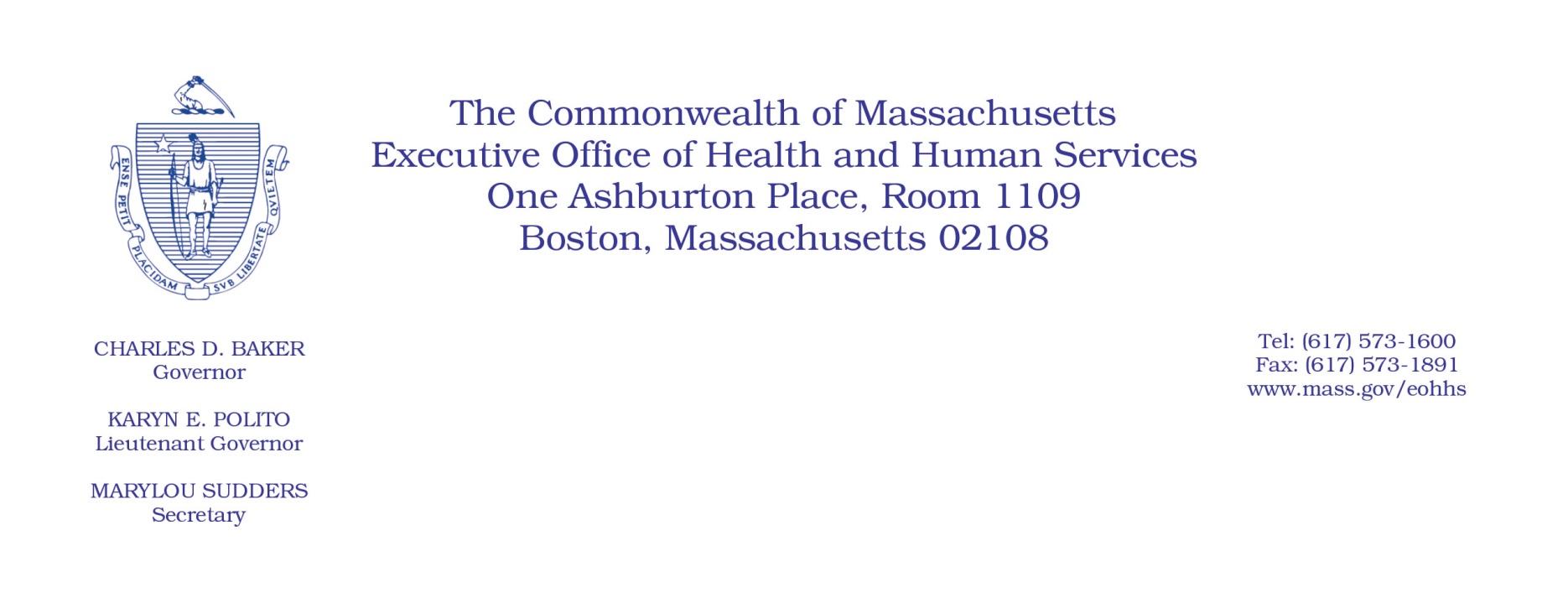 Administrative Bulletin 20-04101 CMR 414.00:  Rates for Family Stabilization ServicesEffective January 1, 2020Clarification to Certain Family Stabilization Services RatesThe Executive Office of Health and Human Services is issuing this administrative bulletin under the authority of 101 CMR 414.01(5) to clarify certain family stabilization services rates established in 101 CMR 414.03(5).  The unit of service for the following rates in 101 CMR 414.03(5) are being updated to a 15-minute unit. The chart below reflects the 15-minute unit rate for these services, effective January 1, 2020.……ServiceUnit of ServiceAgency RateFamily Training15 minutes$8.74Family Training Group of 215 minutes$4.37Family Training Group of 515 minutes$1.76Peer Support15 minutes$7.59Peer Support Group of 215 minutes$3.80Peer Support Group of 515 minutes$1.53Respite in Recipient’s Home, 1:115 minutes$6.82Respite in Recipient’s Home, 1:215 minutes$3.41Respite in Recipient’s Home, 1:315 minutes$2.28